Тема 7. Методи комплексного політичного аналізу1. Методи комплексного політичного аналізу2. Ситуаційний аналіз зовнішньої політики.3. Когнітивний аналіз зовнішньої політики.Мета лекції: познайомити студентів з методами комплексного політичного аналізу, розглянути особливості ситуаційного аналізу зовнішньої політики, надати поняття про когнітивний аналіз як метод аналізу зовнішньої політики.Комплексний аналіз зовнішньої політики передбачає розв’язання низки проблем. По-перше, потрібно з’ясувати, які фактори впливають на протікання того або іншого політичного процесу, чи існують зв’язки між даними явищами, який характер ці зв’язки мають.Відповіді на такі питання зумовлять виникнення теоретичного знання, яке відрізняється  якістю генералізації (узагальнення), здатністю поширюватися на широку сукупність явищ. Таким чином можливим є створення системного знання про закономірності, які наявні у сфері зовнішньої політики. У політичній науці теоретичне знання пояснює не окремі політичні явища, а класи політичних явищ та процесів. Конкретна політична ситуація або процес є носіями певних закономірностей, які і необхідно з’ясувати; довгостроковою актуальністю висновків та закономірностей; орієнтацією на інтереси суспільства (зокрема, у зовнішній політиці такими інтересами виступають національні інтереси);Такий рівень аналізу є теоретичним.По-друге, необхідно розглянути конкретні проблеми політичних акторів – суб’єктів та учасників політичного процесу. Ними можуть бути держава, політичні лідери, партії, органи державного управління, групи інтересів тощо.Тут необхідно з’ясувати, наприклад, розподіл повноважень, ресурсів, характер дій, політичні пріоритети тощо.По-третє, увагу потрібно звернути також на проблеми суспільного життя, або внутрішні фактори, які впливають на вироблення зовнішньої політики.Вирішення другого та третього блоку проблем формує прикладне знання, яке відповідає на питання про способи поведінки у конкретних політичних умовах, які склалися.Прикладний аналіз орієнтований на вироблення того або іншого політичного рішення, на зниження невизначеності для політичних акторів.Прикладне знання може бути сформульоване наступним чином: «В рамках даної ситуації існує три стратегії поведінки, кожна з яких містить в собі ризики та орієнтована на наступні позитивні наслідки…»Прикладне знання – знання про певну політичну ситуацію, об’єкт, явище – характеризується:• утилітарністю, корисністю для вирішення конкретної проблеми;Політичний аналіз, який продукує прикладне знання називають клієнторієнтованим.• короткостроковою актуальністю отриманого знання, оскільки проблеми, що вирішуються, та ситуації, які розглядаються, є чітко локалізованими у часі та просторі.•високим перетворювальним потенціалом, активністю, оскільки має за мету вплинути на поточні політичні процеси, відкорегувати їх у відповідності до запитів клієнта. Таким чином, комплексний аналіз зовнішньої політики – це поєднання теоретичного, прикладного та методологічного рівнів аналізу.Методологічний рівень політичного аналізу передбачає використання низки операцій та методів для перетворення інформації в теоретичне та прикладне знання, тобто створення певної методології. Методологія – система принципів наукового дослідження, сукупність дослідницьких процедур, які передбачають збір, первинну обробку та аналіз інформації.Тобто комплексний аналіз політики буде використовувати весь арсенал методів, про який ми говорили на минулій лекції, а саме: варіативні , статистичні, експертні, логічні, лінгвістичні, концептуальні, когнітологічні та інші методи.Методологічний рівень політичного аналізу дозволяє забезпечувати інструментарієм і теоретичний і прикладний рівень. Він не просто надає можливість отримувати обґрунтоване знання, але й формує єдиний простір комунікації, напрацьовує спільну мову, конструює єдиний простір розуміння політичної реальності.Графічно співвідношення трьох рівнів політичного аналізу можна уявити наступним чином: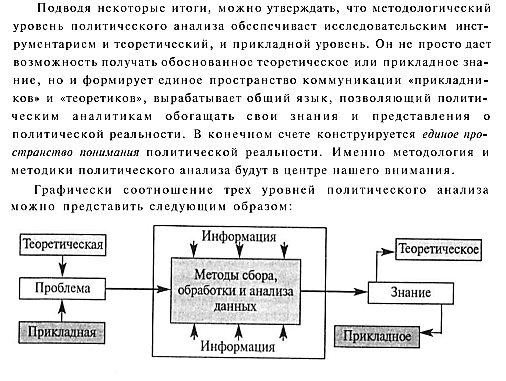 (Ахременко, А. С. Политический анализ и прогнозиронание : учеб, пособие / А. С. Ахременко. – М.: Гардарики. 2006. – 333 с. – С.17)Особлива роль у комплексному політичному аналізі належить ситуаційному аналізу.Ситуаційний аналіз база для будь-якого політичного аналізу. Без аналізу поточної ситуації в політичному світі неможливо будувати прогнози, приймати рішення. Прорахунки при оцінці ситуації призводять до помилок у подальшому аналізі.Ситуаційний аналіз, або аналіз політичних ситуацій є одним із методів прикладного політичного аналізу. Він є ефективним при розробці стратегій політичних акторів, створенні прогнозів їх поведінки в конкретних політичних умовах.Методологічною основою такого аналізу виступає системний підхід, про який ми вже говорили.Політична ситуація з позицій системного підходу є «таким поєднанням умов та обставин політичного життя, яке… може бути виділеним із політичного процесу як відносно завершений його фрагмент». Політична ситуація має внутрішню внутрішню структуру, має властивості системи та може бути виділена з політичного процесу як система із середовища. Відповідно, політична ситуація має просторові, часові та інформаційні межі (фрейми).Найбільш складною формою сучасного політичного ситуаційного аналізу є загальний аналіз політичної ситуації. Він передбачає детальне дослідження стану всієї політичної системи.При використанні загального ситуаційного аналізу можна використовувати два базових підходи. Перший передбачає розчленування політичної системи на окремі інститути та розгляд поточного стану спочатку кожного з них, а потім – системи їх взаємодії. Такий тип загального ситуаційного аналізу можна назвати вертикальним., або інституціональним.Другий підхід передбачає виокремлення із політичної системи неінституціолізованих об’єднань, які однак виступають в якості політичних акторів. Цей тип аналізу можна назвати горизонтальним або груповим.Ці типи аналізу не виключають, а навпаки доповнюють один одного. Вертикальний аналіз є аналізом офіційних відносин в політичній системі, горизонтальний – неофіційних, «тіньових».Комплексний аналіз політичної ситуації досить штучний продукт. Він вимагає великої кількості часу, концентрації значних аналітичних ресурсів. Є загроза того, що результати аналізу не будуть актуальними на момент їх вироблення, оскільки політичні ситуації сучасного світу досить швидко змінюються.Більше поширення отримав аналіз певної частини політичної ситуації. Такий аналіз називають фрагментарним. Наприклад, можна розглядати окремо інститут парламентаризму, діяльність уряду тощо.У відповідності до завдань, які вирішує ситуаційний аналіз, виокремлюють проблемний та діагностичний ситуаційний аналіз.Проблемний ситуаційний аналіз завжди є вирішенням якоїсь проблеми.Діагностичний ситуаційний аналіз необхідний політичному актору для того, щоб він був інформований про останні дії своїх опонентів та союзників, потенціал противників, про реальну розстановку сил на міжнародній арені тощо. Діагностичний аналіз допомагає виявити потенційні проблеми.Першою стадією ситуаційного аналізу є визначення меж ситуації, виокремлення її з політичного процесу. Наприклад, у виборчому процесі можна виокремити передвиборчу ситуацію, коли буде спостерігатися активізація ключових політичних акторів (задовго до проведення виборів – до моменту проведення виборів). Це будуть часові рамки ситуації. Просторові рамки визначають географічні межі регіону, де проводяться вибори.Друга стадія – виявлення найбільш активних та впливових політичних акторів, які задіяні у певній ситуації. Відбувається декомпозиція системи: її спрощення шляхом виокремлення складових.Третя стадія ситуаційного аналізу – характеристика акторів ситуації. Ключовими позиціями, за якими відбувається характеристика політичних акторів є інтереси та мета акторів, зміст їх дій, ресурси (адміністративний, інформаційний, ресурс масової підтримки, організаційний ресурс, фінансовий, особистісний тощо), типові тактики та стратегії поведінки.Під структурою політичної ситуації розуміють сукупність стійких зв’язків між її елементами – політичними акторами. Категорії, які використовуються для характеристики цих зв’язків, можуть відрізнятися в залежності від мети дослідження, особливостей індивідуального підходу експерта-аналітика.Поширеним є використання наступних категорій характеристики зв’язків:• за типом відносин: альянс (союз, партнерство), опозиція, нейтралітет;• за ступенем реалізованості даного типу відносин: актуальні (наприклад, актуальний політичний альянс) та потенційні;•за прогностичним ступенем міцності/довготривалості типу відносин, який склався: тактичні та стратегічні.Потрібно враховувати також латентний характер багатьох взаємовідносин. Структуру політичної ситуації зручно представляти графічно, у вигляді когнітивної/інтелектуальної карти. Когнітивний підхід у широкому сенсі – це включення проблем пізнання, розуміння та пояснення у структуру традиційних наукових методологій, зокрема у аналіз зовнішньої політики.Когнітивним підходом називають «вирішення традиційних для даної науки проблем методами, які враховують когнітивні аспекти, що містять в собі процеси сприйняття, мислення, пізнання, пояснення та розуміння. Когнітивний підхід у будь-якій предметній галузі акцентує увагу на «знаннях», тобто на процесах їх представлення, зберігання, обробки, інтерпретації та виробництві нового знання».Найбільш повно когнітивні фактори, які формують динаміку суспільства було розглянуто в роботі П.Сорокіна «Соціальна та культурна динаміка». Близькі до когнітивниго підходу ідеї розвиває А.Шюц, який стверджує, що «дійсність складається з різноманітних мисленевих схем та типів, які роблять можливим ідентифікацію та впізнання світу, який нас оточує».У 60-х рр. відомий американський соціолог Ч. Луміс застосував когнітивні карти для аналізу картин світу членів релігійної секти Амішей, які проживали у Пенсильванії.Цей метод виявився ефективним для аналізу стереотипів представників расових, національних та релігійних груп, що складали американське суспільство.Луміс зазначає, що групи, які домінують, розглядають представників етнічних та расових меншин через систему стереотипів, які є доволі жорсткими. Якщо стереотипи групи Х негативні (її лени ліниві, брудні, не здатні до навчання), то представники більшості схильні шукати ці ознаки у групі Х, при цьому риси, які не відповідають стереотипам, ігноруються та не беруться до уваги. Тому негативні очікування як правило здійснюються.Таким чином, когнітивна структуризація виявляється корисним інструментом для дослідження не лише примітивної культури, а й для аналізу політичних уявлень членів різноманітних груп суспільства та провідних політиків. Наступний крок було зроблено американським вченим Р. Аксельродом, який застосував когнітивні карти для аналізу та прогнозування політичних рішень, які приймаються.Для розуміння когнітивного підходу корисними будуть також роботи американського етнометодолога А.В.Сикурела «Когнітивна соціологія» та «Когнітивна психологія». В них в основному розглянуто проблеми розуміння звичаййного мовлення, а також роль невербальних комунікацій у повсякденному спілкуванні. Сикурел широко використовує методи когнітивної лінгвістики, теорії штучного інтелекту, математичного моделювання. «Когніція» – термін, що означає пізнання, розуміння та розпізнавання.Термін «когнітивна карта» з’явився у 1948 р., після виходу роботи американського психолога Е. Толмена «Когнітивні карти у щурів та людини». Розглядаючи поведінку щура в лабіринті, Толмен зробив висновок, що через деякий час у нього формується особлива «когнітивна карта» лабіринту – структуроване уявлення про оточуюче середовище. Саме ця карта й визначає реакції тварини. Когнітивна карта – графічна стратегія збору, переробки та зберігання інформації, яка міститься у свідомості людини.Когнітивні карти використовують для вирішення проблем категоризації, зберігання знання, декодування та породження нового знання.Існує дві версії когнітивізму – американська та європейська. Американська школа робить акцент на індивідуальних уявленнях, європейська – на колективних. Методи когнітивного аналізу призначені для дослідження неформалізованих факторів, враховувати думки експертів, їх досвід, знання, інтуїцію, використовувати міркування тощо.Візуалізувати результати дослідження зручно за допомогою когнітивної карти. Вона дозволяє перебороти протиставлення суб’єкта та об’єкта, врахувати вплив дослідження на об’єкт, який досліджується, контролювати зворотні процеси.Когнітивний аналіз в останній час став використовуватися й при аналізі політики. Політика оцінюється на основі когнітивних та нормативних матриць, які є системами інтерпретації реальності, всередині яких діють різноманітні публічні та приватні актори. Увага концентрується переважно на ролі ідей, загальних правил та уявлень. На передній план виходить усе те, що повязане з цінностями та символічними вимірами політики.У когнітивному підході до аналізу політики виокремлюють три течії, які базуються на поняттях «парадигма», «система координат».Методологія когнітивного моделювання призначена для аналізу та прийняття рішень у невизначених ситуаціях була запропонована Аксельродом. Засновується на моделюванні суб’єктивних уявлень експертів про ситуацію та включає методологію структурування ситуації – модель уявлень знання експерта у вигляді когнітивної карти.Когнітивне моделювання (або моделювання за допомогою когнітивних карт) має особливе значення для політичного аналізу та призначене для моделювання складних, слабкоструктурованих об’єктів, якими є більшість політичних процесів та ситуацій.Важливо враховувати, що якщо аналітика цікавить система знань та уявлень, «картина світу» певної людини (або групи людей), то такий когнітивний аналіз буде суб’єктно-орієнтованим. Наприклад, аналіз системи уявлень політичного лідера прореальність може бути корисним при прогнозуванні його дій та рішень у певній ситуації, а побудова когнітивної карти великої соціальної групи буде затребуваною для прогнозу сприйняття цією групою тих або інших дій владної еліти.Якщо ж цікавить не суб’єкт когнітивного процесу, а його продукт – когнітивна карта того або іншого фрагменту політичної реальності, то експерт виступає «інструментом» побудови адекватної моделі ситуації, і такий підхід буде об’єктно-орієнтованим. Приклад когнітивної карти: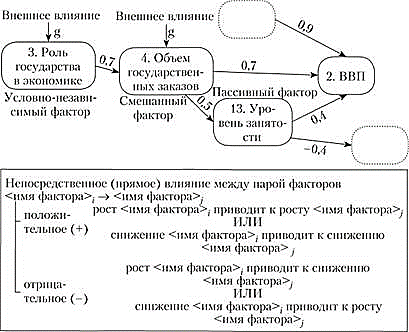 Когнітивна карта відображає лише систему факторів та загальне уявлення про їх взаємозв’язок. Вона не фіксує ні детальний характер впливу факторів один на одного, ні динаміку зміни цих впливів у залежності від ситуації. Когнітивна карта – це змістовна модель об’єкту, який досліджується.Методика когнітивного картування може бути ефективною при дослідженні ролі особистісного фактора у політичних процесах, міжнародній ситуації.Ця методика дозволяє з’ясувати, як політичний діяч (актор) сприймає певну проблему та якою є його поведінка у кризових або конфліктних ситуаціях, які національні особливості когнітивного стилю політичного лідера.Прикладами застосування методики когнітивного картування є роботи Оула Холсті (1933-2020), який порівняв мислення різних політичних діячів та виявив їх операційний код та ін.В наш час методологія когнітивного моделювання стрімко розвивається в напрямку покращення апарату аналізу та моделювання системи.Основні етапи когнітивного моделювання включають:ЕТАП 1. Обґрунтування мети і завдань дослідження.ЕТАП 2. Вивчення рівня складності ситуації з позицій поставленої мети: збирання, систематизація, аналіз наявної статистичної та якісної інформації про об'єкти управління та їх зовнішнє середовище, визначення притаманних досліджуваній ситуації вимог, умов і обмежень. Здійснюється відбір текстових матеріалів, які мають безпосереднє відношення до ситуації або політичного діяча: інтервью, тексти виступів, автобіографічні статті.ЕТАП 3. Виділення основних концептів, що впливають на розвиток економіко- організаційної ситуації. Виокремлюються основні поняття, якими оперує політичний актор. ЕТАП 4. Визначення взаємозв'язків між концептами, між ними встановлюються причинно-наслідкові зв’язки, визначається ступінь їх «щільності». Створюється когнітивна карта, на якій відображаються головні теми та причинно-наслідкові зв’язки (побудова когнітивної карти у вигляді орієнтованого графа).ЕТАП 5. Дослідження сили взаємодії різних концептів. Для цього можуть бути використані як математичні моделі, які описують деякі точно визначені кількісні залежності між концептами, так і суб'єктивні уявлення експерта щодо формалізації якісних взаємозв'язків між концептами. Містить кількісні підрахунки причинно-наслідкових зв’язків.На етапах 3-5 будується остаточна когнітивна модель системи. В подальшому вона подається у вигляді функціонального графа.ЕТАП 6. Перевірка адекватності когнітивної моделі на реальній ситуації (верифікація когнітивної моделі).ЕТАП 7. Інтерпретація результатів когнітивної карти. Визначення на основі когнітивної моделі можливих варіантів подальшого розвитку системи, виявлення шляхів та способів впливу на систему з метою досягнення бажаних результатів, запобігання небажаним наслідкам, тобто вироблення стратегії управління. Завдання цільових, бажаних напрямків і сили зміни тенденцій процесів у ситуації. Вибір комплексу заходів (сукупності керуючих факторів), визначення їх можливої і бажаної сили і спрямованості впливу на ситуацію (конкретно-практичне застосування когнітивної моделі).Використання когнітивного підходу під час дослідження складних слабкоструктурованих систем необхідно розглядати щонайменше з трьох позицій:­ позиція «корисності» («шкоди») наслідків прийнятих рішень для об'єкта;­ позиція отримання нових знань про об’єкт;­ корисність отриманих знань для самого суб'єкта.У першому випадку особливо важливо розуміти «ризик людського фактору».З огляду на слабкоструктурованність проблем великих систем, ускладненість «правильного» збору та аналізу інформації про них, «правильність» поставленої мети дослідження (тлумачення механізму явищ прогнозування, управління, генерації управлінських рішень, їх оцінювання, прийняття рішень тощо), слід замислитися про необхідність зручного інструмент для проведення досліджень і підтримки прийняття рішень.Когнітивний аналіз розглядається як один з найбільш потужних інструментів дослідження нестабільної і слабкоструктурованої системи. Він сприяє кращому розумінню існуючих в середовищі проблем, виявленню суперечностей та якісному аналізу процесів, що протікають. Суть когнітивного (пізнавального) моделювання – ключового моменту когнітивного аналізу – полягає у відображенні найскладніших проблем і тенденцій розвитку системи в більш простому вигляді в моделі, дослідженні можливостей виникнення кризових ситуацій та знаходженні способів і умов їх вирішення в модельній ситуації. Використання когнітивних моделей якісно підвищує обґрунтованість прийняття управлінських рішень у складній і швидкоплинних обстановці, позбавляє експерта від «інтуїтивного блукання», економить час на осмислення та інтерпретацію відбуваються в системі подій.Для пояснення принципів використання інформаційних пізнавальних (когнітивних) технологій для вдосконалення управління використовують метафору корабля в бурхливому океані – так звану модель «фрегат-океан». Більшість видів комерційної та некомерційної діяльності в нестабільній і слабкоструктурованої середовищі «неминуче пов'язані з ризиком, що викликається як невизначеністю майбутніх умов роботи, так і можливими помилковими рішеннями, прийнятими керівництвом. Керівництву дуже важливо вміти передбачити подібні труднощі й завчасно розробити стратегії їх подолання, тобто мати заздалегідь опрацьовані установки можливої поведінки ». Ці розробки пропонується проводити на моделях, в яких інформаційна модель об'єкта управління («фрегат») взаємодіє з моделлю зовнішнього середовища – економічної, соціальної, політичної і т.д. («океан»).«Мета такого моделювання – дати рекомендації «фрегату» як «перетнути океан» з найменшими «зусиллями». Інтерес ... представляють способи досягнення мети з урахуванням попутних «вітрів» та «течій»... Отже, ставимо за мету: визначити «розу вітрів»... [зовнішнього середовища], а там подивимося, які «вітри» будуть попутними, які – зустрічними, як ними скористатися і як виявити важливі для ... [об'єкта] властивості зовнішньої ситуації».Таким чином, сутність когнітивного підходу полягає в тому, що б допомогти експерту відрефлексувати ситуацію і розробити найбільш ефективну стратегію управління, спираючись не стільки на своїй інтуїції, скільки на упорядкованому і верифікованому (наскільки це можливо) знанні про складну систему.Висновки. Таким чином, комплексний політичний аналіз зовнішньої політики – це поєднання теоретичного, прикладного та методологічного рівнів аналізу. При його здійсненні використовується весь арсенал методів аналізу зовнішньої політики, а саме: варіативні, статистичні, експертні, логічні, лінгвістичні, концептуальні, когнітологічні та інші методи. Особлива роль у комплексному політичному аналізі належить ситуаційному аналізу. Дієвим є також когнітивний аналіз, результатом якого є, зокрема, побудова когнітивної карти. Питання для самоконтролю1. Розкажіть про особливості комплексного аналізу зовнішньої політики.2. Які рівні комплексного аналізу зовнішньої політики можна виокремити?3. Назвіть методи комплексного аналізу зовнішньої політики.4. Охарактеризуйте ситуаційний аналіз зовнішньої політики, зазначте його особливості.5. Що розуміють під когнітивним аналізом?6. Що таке метод когнітивного картування?Література1. Зажигаєв Б. В. Аналіз і прогнозування зовнішньої політики : навч. посіб. для студ. магістратури спец. «міжнар. відносини», «зовніш. політика» та «політологія» вищ. навч. закл. / Б. В. Зажигаев ; Київ. міжнар. ун-т, Каф. міжнар. відносин та зовніш. політики. – К. : КиМУ, 2010. – 377 с.2. Дурман, О., & Дурман, М. (2022). Політологічний аналіз зовнішньополітичного курсу незалежної України. Таврійський науковий вісник. Серія: Публічне управління та адміністрування, (4), 38-46. https://doi.org/10.32851/tnv-pub.2021.4.6Глосарій: комплексний аналіз, теоретичний аналіз, прикладний аналіз, клієнтоорієнтований аналіз, методологія,ситуаційний метод, політична ситуація,когнітологія, когнітивне картування